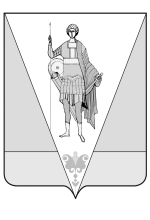 ВЕРХНЕТОЕМСКИЙ МУНИЦИПАЛЬНЫЙ ОКРУГАРХАНГЕЛЬСКОЙ ОБЛАСТИСОБРАНИЕ ДЕПУТАТОВПЕРВОГО СОЗЫВА(одиннадцатая сессия)Р Е Ш Е Н И Е Об утверждении повестки дня одиннадцатой сессии Собрания депутатовВерхнетоемского муниципального округаСобрание депутатов р е ш а е т:Утвердить прилагаемую повестку дня одиннадцатой сессии Собрания депутатов Верхнетоемского муниципального округа.Председатель Собрания депутатов Верхнетоемского муниципального округа                                                          О.В. КомароваУТВЕРЖДЕНАрешением Собрания депутатов   Верхнетоемского муниципального округа  от 28 октября 2022 года №  1Повестка дняодиннадцатой сессии Собрания депутатов  Верхнетоемского муниципального округа Архангельской области28 октября 2022 года1. «О внесении изменений и дополнений в решение Собрания депутатов Верхнетоемского муниципального округа Архангельской области от 17 декабря 2021 года № 2 «О бюджете Верхнетоемского муниципального округа на 2022  год и на плановый период 2023 и 2024 годов»исполняющий обязанности начальника финансового управленияадминистрации Верхнетоемского муниципального округа  Рычкова Г.В.2. «Об утверждении ликвидационного баланса администрации муниципального образования «Двинское»исполняющий обязанности начальника финансового управления                                 администрации Верхнетоемского муниципального округа  Рычкова Г.В.3. «О внесении изменений и дополнений в решение Собрания депутатов Верхнетоемского муниципального округа Архангельской области от 17 декабря 2021 года № 1 «Об утверждении Положения о денежном содержании муниципальных служащих органов местного самоуправления Верхнетоемского муниципального округа Архангельской областиисполняющий обязанности начальника финансового управления                                 администрации Верхнетоемского муниципального округа  Рычкова Г.В.4. «О внесении изменений и дополнений в решение Собрания депутатов Верхнетоемского муниципального округа Архангельской области от 12 ноября 2021 года № 7 «О размере ежемесячного денежного вознаграждения выборным лицам местного самоуправления Верхнетоемского муниципального округа Архангельской области, осуществляющим свои полномочия на постоянной основе»                                              исполняющий обязанности начальника финансового управления                                 администрации Верхнетоемского муниципального округа  Рычкова Г.В.5. «Об оценке регулирующего воздействия проектов муниципальных нормативных правовых актов Верхнетоемского муниципального округа, экспертизе муниципальных нормативных правовых актов Верхнетоемского муниципального округа и порядке урегулирования разногласий при проведении оценки регулирующего воздействия проектов муниципальных нормативных правовых актов и экспертизы муниципальных нормативных правовых актов» начальник отдела экономики администрации Верхнетоемского муниципального округа  О.М. Карпунина6. Об утверждении границ ТОС «Аввакумовская».начальник отдела экономики администрации Верхнетоемского муниципального округа  О.М. Карпунина7. Об утверждении  границ ТОС «Светёлка».начальник отдела экономики администрации Верхнетоемского муниципального округа  О.М. Карпунина8. «О  внесении изменений в решение Собрания депутатов Верхнетоемского муниципального округа от 01 октября 2021 года № 8 «О формировании постоянных депутатских комиссий Собрания депутатов Верхнетоемского муниципального округа Архангельской области».»Председатель Собрания депутатов Верхнетоемского муниципального округа О.В. Комароваот 28 октября 2022 года№ 1                 с. Верхняя Тойма